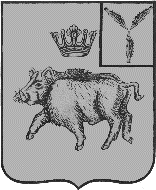 СОВЕТБАЛТАЙСКОГО МУНИЦИПАЛЬНОГО ОБРАЗОВАНИЯБАЛТАЙСКОГО МУНИЦИПАЛЬНОГО РАЙОНАСАРАТОВСКОЙ ОБЛАСТИДвадцать пятое заседание Советачетвертого созываРЕШЕНИЕот  24.02.2021 №  101с.БалтайО внесении изменений в решение СоветаБалтайского муниципального образованияБалтайского муниципального районаСаратовской области от 14.12.2020 № 93«О бюджете Балтайского муниципальногообразования Балтайского муниципальногорайона Саратовской области на 2021 год»В соответствии с Бюджетным кодексом Российской Федерации, Положением о бюджетном процессе в Балтайском муниципальном образовании, руководствуясь статьей 21 Устава Балтайского муниципального образования Балтайского муниципального района Саратовской области, Совет Балтайского муниципального образования Балтайского муниципального района Саратовской области РЕШИЛ:1. Внести в решение Совета Балтайского муниципального образования от 14.12.2020 № 93 «О бюджете Балтайского муниципального образования Балтайского муниципального района Саратовской области на 2021 год» (с изменениями от 26.01.2021 № 99) следующее изменение:1.2. Приложения № 1,2,5,6,7 к решению изложить в новой редакции согласно приложениям № 1-5.2. Настоящее решение вступает в силу со дня его обнародования.3. Контроль за исполнением настоящего решения возложить на постоянную комиссию Совета Балтайского муниципального образования по бюджетной политике и налогам.Глава Балтайскогомуниципального образования						Н.В.МеркерПриложение № 1к решению Совета Балтайского муниципального образования Балтайского муниципального района Саратовской областиот 24.02.2021    № 101Распределение доходов бюджета Балтайского муниципального образования Балтайского муниципального района Саратовской области на 2021 годПриложение № 2к решению Совета Балтайского муниципального образования Балтайского муниципального района Саратовской областиот 24.02.2021    № 101Перечень главных администраторов доходов бюджета Балтайского муниципального образования Балтайского муниципального района Саратовской области на 2021 годПриложение № 7к решению Совета Балтайского муниципального образования Балтайского муниципального района Саратовской областиот 24.02.2021    № 101Распределение бюджетных ассигнований по целевым статьям (муниципальным программам поселения и непрограммным направлениям деятельности), группам и подгруппам видов расходов классификации расходов бюджета Балтайского муниципального образования Балтайского муниципального района Саратовской области на 2021 годКод бюджетной классификации Наименование доходовСумма руб.1231 00 00000 00 0000 000НАЛОГОВЫЕ И НЕНАЛОГОВЫЕ ДОХОДЫ7 457 606,31НАЛОГОВЫЕ ДОХОДЫ7 423 563,121 01 02000 01 0000 110Налог на доходы физических лиц1 971 300,001 05 03000 01 0000 110Единый сельскохозяйственный налог825 200,001 06 00000 00 0000 000НАЛОГИ НА ИМУЩЕСТВО4 627 063,121 06 01000 00 0000 110Налог на имущество физических лиц1 436 863,121 06 06000 00 0000 110Земельный налог3 190 200,00НЕНАЛОГОВЫЕ ДОХОДЫ34 043,191 17 15030 10 2000 150Инициативные платежи, зачисляемые в бюджеты сельских поселений (инициативные платежи  граждан)34 043,192 00 00000 00 0000 000БЕЗВОЗМЕЗДНЫЕ ПОСТУПЛЕНИЯ1 251 069,692 02 25555 10  0000 150Субсидии бюджетам сельских поселений на реализацию программ формирования современной городской среды741 293,692 02 16001 10 0003 150Дотации бюджетам сельских поселений на выравнивание бюджетной обеспеченности из местного бюджета муниципального района за счет субвенции из областного бюджета275 576,002 02 35118 10 0000 150Субвенции бюджетам сельских поселений на осуществление первичного воинского учета на территориях, где отсутствуют военные комиссариаты234 200,00ВСЕГО ДОХОДОВ8 708 676,00Код бюджетной классификацииКод бюджетной классификацииНаименованиеглавного администратора доходовдоходов бюджета Наименование123071Администрация Балтайского муниципального района Администрация Балтайского муниципального района 071111 05035 10 0000 120Доходы от сдачи в аренду имущества, находящегося в оперативном управлении органов управления сельских поселений и созданных ими учреждений (за исключением имущества муниципальных бюджетных и автономных учреждений)0711 13 02995 10 0000 130Прочие доходы от компенсации затрат бюджетов сельских поселений (добровольные пожертвования)0711 17 01050 10 0000 180Невыясненные поступления, зачисляемые в бюджеты сельских поселений0711 17 05050 10 0000 180Прочие неналоговые доходы бюджетов сельских поселений 0711 17 15030 10 2000 150Инициативные платежи, зачисляемые в бюджеты сельских поселений (инициативные платежи граждан)0711 17 15030 10 3000 150Инициативные платежи, зачисляемые в бюджеты сельских поселений (инициативные платежи индивидуальных предпринимателей и юридических)0711 13 01995 10 0000 130Прочие доходы от оказания платных услуг (работ) получателями средств бюджетов сельских поселенийБЕЗВОЗМЕЗДНЫЕ ПОСТУПЛЕНИЯ ОТ ДРУГИХ БЮДЖЕТОВ БЮДЖЕТНОЙ СИСТЕМЫ РФБЕЗВОЗМЕЗДНЫЕ ПОСТУПЛЕНИЯ ОТ ДРУГИХ БЮДЖЕТОВ БЮДЖЕТНОЙ СИСТЕМЫ РФБЕЗВОЗМЕЗДНЫЕ ПОСТУПЛЕНИЯ ОТ ДРУГИХ БЮДЖЕТОВ БЮДЖЕТНОЙ СИСТЕМЫ РФ0712 02 16001 10 0003 150Дотации бюджетам сельских поселений на выравнивание бюджетной обеспеченности из местного бюджета муниципального района за счет субвенции из областного бюджета 0712 02 16001 10 0004 150Дотации бюджетам сельских поселений на выравнивание бюджетной обеспеченности из местного бюджета муниципального района0712 02 25555 10  0000 150Субсидии бюджетам сельских поселений на реализацию программ формирования современной городской среды0712 02 49999 10 0000 150Прочие межбюджетные трансферты, передаваемые бюджетам сельских поселений0712 19 05000 10 0000 150Возврат остатков субсидий, субвенций и иных межбюджетных трансфертов, имеющих целевое назначение, прошлых лет из бюджета сельских поселений0712 02 35118 10 0000 150Субвенции бюджетам сельских поселений на осуществление первичного воинского учета на территориях, где отсутствуют военные комиссариатыПриложение № 4к решению Совета Балтайского муниципального образования Балтайского муниципального района Саратовской области        от 24.02.2021    № 101Приложение № 4к решению Совета Балтайского муниципального образования Балтайского муниципального района Саратовской области        от 24.02.2021    № 101Приложение № 4к решению Совета Балтайского муниципального образования Балтайского муниципального района Саратовской области        от 24.02.2021    № 101Приложение № 4к решению Совета Балтайского муниципального образования Балтайского муниципального района Саратовской области        от 24.02.2021    № 101Приложение № 4к решению Совета Балтайского муниципального образования Балтайского муниципального района Саратовской области        от 24.02.2021    № 101Приложение № 4к решению Совета Балтайского муниципального образования Балтайского муниципального района Саратовской области        от 24.02.2021    № 101Приложение № 4к решению Совета Балтайского муниципального образования Балтайского муниципального района Саратовской области        от 24.02.2021    № 101Распределение бюджетных ассигнованийРаспределение бюджетных ассигнованийРаспределение бюджетных ассигнованийРаспределение бюджетных ассигнованийРаспределение бюджетных ассигнованийРаспределение бюджетных ассигнованийРаспределение бюджетных ассигнованийпо разделам, подразделам, целевым статьям (муниципальным программам образования и непрограммным направлениям деятельности), группам видов расходов классификации расходов по разделам, подразделам, целевым статьям (муниципальным программам образования и непрограммным направлениям деятельности), группам видов расходов классификации расходов по разделам, подразделам, целевым статьям (муниципальным программам образования и непрограммным направлениям деятельности), группам видов расходов классификации расходов по разделам, подразделам, целевым статьям (муниципальным программам образования и непрограммным направлениям деятельности), группам видов расходов классификации расходов по разделам, подразделам, целевым статьям (муниципальным программам образования и непрограммным направлениям деятельности), группам видов расходов классификации расходов по разделам, подразделам, целевым статьям (муниципальным программам образования и непрограммным направлениям деятельности), группам видов расходов классификации расходов по разделам, подразделам, целевым статьям (муниципальным программам образования и непрограммным направлениям деятельности), группам видов расходов классификации расходов бюджета Балтайского муниципального образования Балтайского муниципального района Саратовской области на 2021 годбюджета Балтайского муниципального образования Балтайского муниципального района Саратовской области на 2021 годбюджета Балтайского муниципального образования Балтайского муниципального района Саратовской области на 2021 годбюджета Балтайского муниципального образования Балтайского муниципального района Саратовской области на 2021 годбюджета Балтайского муниципального образования Балтайского муниципального района Саратовской области на 2021 годбюджета Балтайского муниципального образования Балтайского муниципального района Саратовской области на 2021 годбюджета Балтайского муниципального образования Балтайского муниципального района Саратовской области на 2021 годНаименование РазделПодразделЦелевая статьяВид расходовСумма руб.Национальная оборона02234 200,00Мобилизационная и вневойсковая подготовка0203234 200,00Осуществление переданных полномочий Российской Федерации02039000000000234 200,00Осуществление переданных полномочий Российской Федерации за счет субвенций из Федерального бюджета02039020000000234 200,00Осуществление первичного воинского учета на территориях, где отсутствуют военные комиссариаты02039020051180234 200,00Расходы на выплаты персоналу в целях обеспечения выполнения функций государственными (муниципальными) органами, казенными учреждениями, органами управления государственными внебюджетными фондами02039020051180100230 000,00Расходы на выплату персоналу государственных (муниципальных) органов02039020051180120230 000,00Закупка товаров, работ и услуг для государственных (муниципальных) нужд020390200511802004 200,00Иные закупки товаров, работ и услуг для обеспечения государственных (муниципальных) нужд020390200511802404 200,00Муниципальная программа «Формирование комфортной городской среды Балтайского муниципального образования на 2020-2024 годы»05036200000000741 293,69Реализация программ формирования современной городской среды0503620F255550741 293,69Закупка товаров, работ и услуг для государственных (муниципальных) нужд0503620F255550200741 293,69Иные закупки товаров, работ и услуг для обеспечения государственных (муниципальных) нужд0503620F255550240741 293,69Благоустройство050310 828 648,54Муниципальные программы0503790000000010 681 128,05Муниципальная программа «Комплексное благоустройство территории Балтайского муниципального образования Балтайского муниципального района Саратовской области на 2020-2022 годы»0503790003220010 681 128,05Закупка товаров, работ и услуг для государственных (муниципальных) нужд0503790003220020010 681 128,05Иные закупки товаров, работ и услуг для обеспечения государственных (муниципальных) нужд0503790003220024010 681 128,05Инициативные проекты05033900000000147 520,49Инициативные проекты муниципальных образований05033910000000147 520,49Реализация инициативных проектов за счет средств местного бюджета за исключением инициативных платежей050339100S2110113 477,30Закупка товаров, работ и услуг для государственных (муниципальных) нужд050339100S2110200113 477,30Иные закупки товаров, работ и услуг для обеспечения государственных (муниципальных) нужд050339100S2110240113 477,30Реализация инициативных проектов за счет средств местного бюджета в части инициативных платежей граждан050339100S212034 043,19Закупка товаров, работ и услуг для государственных (муниципальных) нужд050339100S212020034 043,19Иные закупки товаров, работ и услуг для обеспечения государственных (муниципальных) нужд050339100S212024034 043,19ВСЕГО11 804 142,23НаименованиеНаименованиеЦелевая статьяВид расходовСумма руб.11234Муниципальная программа «Формирование комфортной городской среды Балтайского муниципального образования»Муниципальная программа «Формирование комфортной городской среды Балтайского муниципального образования»6200000000741 293,69Реализация программ формирования современной городской среды620F255550741 293,69Закупка товаров, работ и услуг для государственных (муниципальных) нужд620F255550200741 293,69Иные закупки товаров, работ и услуг для обеспечения государственных (муниципальных) нужд620F255550240741 293,69Муниципальная программа «Комплексное благоустройство территории Балтайского муниципального образования Балтайского муниципального района Саратовской области"790003220010 681 128,05Закупка товаров, работ и услуг для государственных (муниципальных) нужд790003220020010 681 128,05Иные закупки товаров, работ и услуг для обеспечения государственных (муниципальных) нужд790003220024010 681 128,05Итого:11 422 421,74